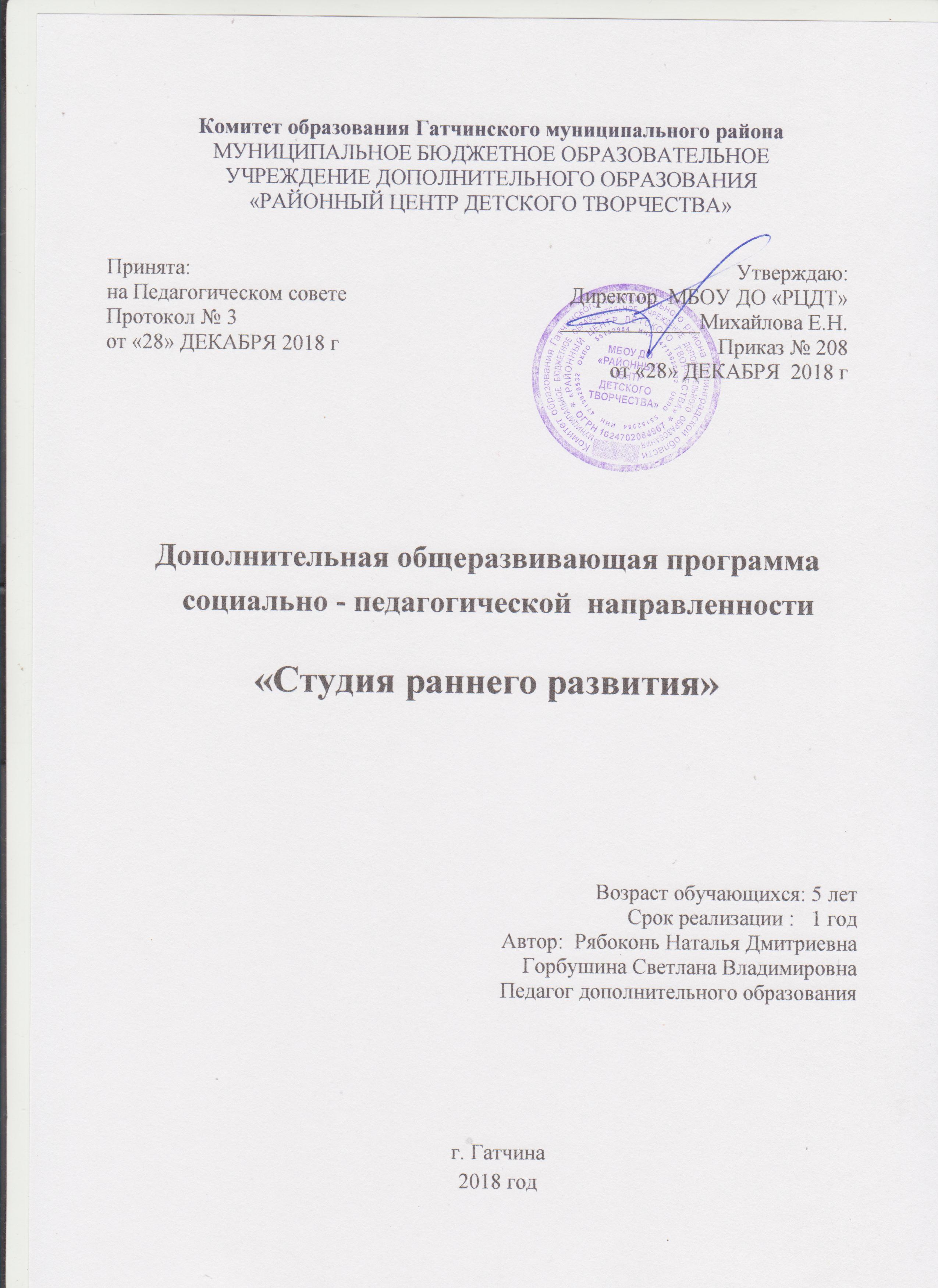 Структура программы1      Пояснительная записка                         2      Учебно-тематический план                   3      Содержание дополнительной  образовательной программы                  4      Методическое обеспечение программы  5      Список литературы                                  6      Приложение                                              Информационная карта1.  Направленность  - Социально-педагогическая;2.  Творческое объединение  -  «Студия раннего развития»;3.  Ф.И.О. педагога  - Рябоконь Наталья Дмитриевна       Горбушина Светлана Владимировна4.  Вид программы  -  Модифицированная5.  Тип программы  -  Развивающая;6.  Целевая установка - Познавательная, социальная и психологическая  адаптации;7.  Уровень усвоение  - Общекультурный;8.  Образовательная область  - Познание;9.  Возрастной диапазон  -  5 лет;10. Форма организации образовательного процесса  -  Групповая;11. Срок реализации  -  1 год;12. По характеру программа  -  Интегрированная (образовательная, социально-адаптативная).Пояснительная запискаДополнительная общеразвивающая программа социально-педагогической направленности  «Студия раннего развития» разработана  в соответствии с нормативно - правовыми документами:Федеральный закон от 29.12.2012 г № 273-ФЗ “Об образовании в Российской Федерации”;Порядок организации и осуществления образовательной деятельности по дополнительным общеобразовательным программам (Приказ министерства образования и науки Российской Федерации от 09 ноября . № 196);Концепция развития дополнительного образования детей (утверждена распоряжением Правительства Российской Федерации от 4 сентября 2014 года № 1726-р);  Постановление Главного государственного санитарного врача РФ от 04.07.2014 № 41 «Об утверждении СанПиН 2.4.4.3172-14 "Санитарно-эпидемиологические требования к устройству, содержанию и организации режима работы образовательных организаций дополнительного образования детей», далее - СанПиН 2.4.4.3172-14);Приказ Министерства спорта Российской Федерации от 27 декабря 2013 года № 1125 «Об утверждении особенностей организации и осуществления образовательной, тренировочной и методической деятельности в области физической культуры и спорта»;    Письмо Министерства культуры Российской Федерации от 19 ноября 2013 года № 191-01-39/06-ГИ «О направлении рекомендаций по организации образовательной и методической деятельности при реализации общеразвивающих программ в области искусств в детских школах искусств по видам искусств»;      Письмо Министерства образования и науки Российской Федерации от 18 ноября 2015 года № 09-3242 «О направлении информации» (вместе с «Методическими рекомендациями по проектированию дополнительных общеразвивающих программ (включая разноуровневые программы»);Письмо Министерства образования и науки Российской Федерации от 29 марта 2016 года № ВК-641/09 «О направлении методических рекомендаций» (вместе с Методическими рекомендациями по реализации адаптированных дополнительных общеобразовательных программ; Приказ Министерства образования и науки Российской Федерации от 09 ноября 2015 года № 1309 «Об утверждении Порядка обеспечения условий доступности для инвалидов объектов и предоставляемых услуг в сфере образования, а также оказания им при этом необходимой помощи»;Устав МОБУ  ДО «РАЙОННЫЙ ЦЕНТР ДЕТСКОГО ТВОРЧЕСТВА».Дополнительная образовательная программа «Студия раннего развития» имеет социально-педагогическую направленность, является модификацией и разработана на основе образовательной программы «Детский сад 2100»  и   авторских программ: «Игралочка» (Л.Г. Петерсон, Е.Е.Кочемасова) и «По дороге к азбуке» (Р.Н. Бунеев, Е.В. Бунеева, Т.Р. Кислова).Реализация программы обеспечивает развитие первоначальных способностей и приобретению навыков необходимых дошкольнику для полноценного взаимодействия в социуме. Но изучение и социализация проходит не в сухой форме, а в виде путешествий, игр, праздников, что не утомляет маленького ребенка, а способствует лучшему запоминанию и развитию. Много внимания уделяется самостоятельной работе детей активизации словарного запаса детей. При подборе игр мы помним о том, что игра не должна быть не слишком трудной, но и не слишком легкой - только в этом случае игра приносит детям пользу и радость. Мы внесли новый вид игры – партнерский, где объединяем более активных ребят с менее активными: последние стараются подражать своим товарищам и успешнее справляются с заданиями.Актуальность. Каждый новый период в жизни человека сопровождается новыми трудностями и переживаниями. Особенно остро такие трудности переживают дети. Для ребенка, привыкшего играть в детском саду и дома, непростой оказывается ситуация поступления в школу. Для  наиболее эффективного решения проблем адаптации и социализации создана программа «Студия раннего развития».Педагогическая целесообразность программа отражает современные научные взгляды на способы организации развивающего обучения, обеспечивает решение задач интеллектуального и личностного развития детей, формирование у них познавательных интересов и творческого мышления, способствует сохранению и поддержке их здоровья. Программа включает в себя следующие аспекты:мотивационный;интеллектуальный; произвольно-регуляторный, позволяющих ребенку успешно функционировать и развиваться в педагогической среде (школьной системе отношений). Основополагающие идеи программы:создание условий для благоприятной адаптации к школьному обучению;создание системы непрерывного обучения дошкольников, в основе которой лежит идея интеграции, как процесс, в ходе которого разобщенные элементы посредствам синтеза объединяются в целостную систему;формирование психологической готовности к школе.Цель программы - создание педагогических и социально- психологических условий для достижения ребенком определенного уровня развития личности, психологической готовности к школеЗадачи программы:Обучающие:научить детей с элементарным правилам поведения ;сформировать элементарные математические познания, целостную картину мира, предпосылки для овладения письмом.Воспитательные:воспитывать качества личности: дружелюбие, взаимопомощь, вежливость.Развивающие:развить познавательную активность,  качества и умения необходимые в школе.Отличительные  особенностиЗа основу построения программы взят принцип общения ребенка со взрослым, с другими детьми в виде игры. Это – школа сотрудничества, в которой он учится, и радоваться успеху сверстника, и стойко переносить свои неудачи. Взаимное обогащение друг друга знаниями, интересной информацией сближает детей и зачастую определяет круг общих интересов. Дети, осуществляя свои социальные права, учатся формулировать и соблюдать правила игры, контролировать их выполнение партнерами, вести диалог, достойно отстаивать свою точку зрения в спорных ситуациях, учитывая интересы других, учиться и взаимообучать друг друга.Программа предназначена для работы с детьми 5 лет в дошкольном образовательном учреждении либо в учреждении дополнительного образования; она обеспечивает целостность педагогического процесса на протяжении всего учебного года. Методика дается в определенной системе, учитывающей возрастные особенности детей и дидактические принципы развивающего обучения. Она реализуется в доступной и интересной форме: разнообразных дидактических играх (коллективных, игры с небольшой группой детей, партнерских) и упражнениях с использованием наглядного материала. Разнообразные атрибуты повышают интерес детей к игре, стимулируют игровые действия, связанные с математическими операциями.Программа также включает в себя использование различного иллюстративного и словесного материала: загадки, потешки, считалки, упражнения, веселые картинки, обеспечивающие наглядно-образный и наглядно-действенный характер обучения.Обязательными условиями проведения занятий является связь с родителями, которая осуществляется на протяжении всего учебного года в форме индивидуальных бесед. В ходе такого общения родители имеют возможность познакомиться с администрацией школы, преподавательским составом, составить представление об успехах ребёнка и получить рекомендации, позволяющие скорректировать как учебную, так и другие виды деятельности, влияющие на успешность обучения.Обязательными условиями проведения работы являются:использование игровых методов преподавания; смена видов деятельности; положительная оценка личных достижений каждого учащегося; отсутствие каких-либо отметок и домашних заданий.В построении данного курса используются принципы:Доступность – изложение нового материала происходит с плавными переходами от одного к другому, с подробным пояснением.Занимательность – дети 5 лет чрезмерно подвижны, внимание у них неустойчиво, они впечатлительны и эмоциональны, поэтому требуется частая смена видов деятельности, разнообразие заданий.Наглядность – на занятиях к детям приходят сказочные персонажи и любимые игрушки; используются картинки и иллюстрации, таблицы, раздаточный материал.Опора на жизненный опыт ребенка – используют свои знания для составления предложений, в беседе.Возраст обучающихся, участвующих в реализации данной образовательной программы: преимущественно 5 лет. Срок реализации программы   1год, всего  108  часов36 часов – «Веселая математика» (формирование элементарных математических познаний), 36 часов – «По дороге к азбуке» (формирование целостной культуры мира и подготовка к овладению грамотой),36 часов – «Живая природа» (формирование целостной культуры окружающего  мира)Форма организации деятельности:  групповая,  индивидуальная.Формы организации образовательного процесса: теоретическое, практическое, комбинированное.Группа формируется не более 15 человек.Режим занятий: занятия проводятся   1   раз в неделю по 25 минут.Формы организации: теоретические, практические, комбинированные  Формы проведения: учебное занятие, практическая работа, игра,  самостоятельная практическая работа, экскурсия, конкурс,  викторина.Ожидаемые результаты и способы их проверки.К концу обучения по данной программе учащиеся должны знать:По блоку «Веселая математика»1. Цвета;2. Оттенки цветов;3. Понятие «Раньше, позже»; 4. Понятие «Цвет и форма»;5. Понятие «Столько же, больше, меньше»;6. Понятие «Длиннее, короче»;7. Понятие «Круг»;8.  Понятие «Шар»;9. Понятие «Треугольник»;10. Понятие «На, над, под»;11. Понятие «Вверху,внизу»;12. Понятие «Слева, справа»;13. Числа и цифры 1-7;14. Число и цифра 8;15. Счет до двух. Число 2;16. Понятие «Один, много».По блоку «По дороге к азбуке»1.определять  звук в начале слова;2.узнавать и называть буквы русского алфавита; 3.соединять звуки в слоги.По блоку « Живая природа»1.Представителей животного и растительного мира           2.Объекты живой и неживой природы;3.Правила поведения в общественных местах, на улицеК концу обучения по данной программе учащиеся должны уметь:По блоку «Веселая математика»Различать цвета и оттенки;Применять понятия: «Раньше,позже», «Цвет и форма», «Столько же, больше, меньше», «Длиннее, короче», «На, над, под», «Вверху, внизу», «Слева, справа»;Узнавать и дифференцировать: «Круг», «Шар», «Прямоугольник».По блоку «По дороге к Азбуке»1.Пользоваться карандашами, линейкой;2.конструировать словосочетания и предложения, в том числе с новыми словами;3.отвечать на вопросы педагога;4.составлять устный рассказ по картинке, серии сюжетных картинок;По блоку « Живая природа»1.Различать объекты живой и неживой природы;2.Различать группы растений;3.Составлять рассказ по картинке.Способы проверки:  наблюдение, включенное наблюдение, опрос, беседаФорма подведения итогов реализации программы:Итоги реализации данной образовательной программы осуществляются на выставках работ детей, в итоговой диагностике (анкеты, тесты), анализе детских работ,  наблюдение, опросе, беседе, в развлекательных мероприятиях.Педагогическая диагностика обучения проводится по основным темам изучаемых разделов программы «Студия раннего развития», педагогическая диагностика воспитания и развития в соответствии с поставленными задачами. Результаты обучения, воспитания и развития  фиксируются в журналах, в соответствии с разработанной диагностической картой.Учебно-тематический план «Весёлая математика» (подготовка к обучению математике) – 36 ч.«По дороге к Азбуке» (подготовка к обучению грамоте) – 36ч. «Живая природа» (окружающий мир) – 36 ч.3.Содержание «Весёлая математика» (подготовка к обучению математике)Тема1. Введение в программу(1 час)Теория:  цель и задачи учебного курса. Техника безопасности.Практика:игра « Веселое знакомство».Тема 2.  Знакомство с  цифрами 1, 2,3 и соотношение их с количеством предметов.(4 часа)Теория:знакомство с  цифрами 1, 2,3 Практика: рисование узора. Интерактивная игра «Веселое сложение».Знакомство с клеточкой.Работа с бумагой. Складывание бумаги гармошкой.Тема 3. Временные отношения «раньше,позже»(1 час)Теория:знакомство с понятиями «раньше,позже»Практика: игра «Радуга», «Найди пару»Тема 4.Пространственные отношения «Вверху,внизу»,«внутри,снаружи», «впереди,сзади,между» (3 часа)Практика:игра «Клубок», «Веселый паровозик», «Светофорик»Тема 5.  Знакомство с геометрическими фигурами: треугольник, прямоугольник, круг, квадрат, овал.(3 часа)Теория: продолжение изучения цветов, знакомство с геометрическими фигурами.Практика:раскрашивание геометрических фигур. АппликацияТема 6.Ритм	(1час)Теория: какие бывают узорыПрактика:раскрашивание узоровТема .7Знакомство с геометрическими телами:куб, цилиндр, конус, призма,пирамида(5 часов) Теория:знакомство с геометрическими телами:куб, цилиндр, конус, призма,пирамидаПрактика: игра «Строим дом»»Тема 8. Счет до двух. Число 2. Пара(1часа)Теория:счет до двух. Число 2   Практика: задания с палочками. Игра «Шнурочек»Тема 9.  Числа и цифры 1- 8.	(8 часов)Теория:числа и цифры 1- 8Практика:знакомство с  цифрами 1-8 и соотношение их с количеством предметов.Тема 10.Сравнение предметов по ширине, длине, толщине, высоте.(5 часов)Практика:сравнительная оценка раздаточного материала, наложение.Тема 11. Повторение(2 часа)Теория:повторениеПрактика:рисование узора. Аппликация.Тема 12. Итоговое занятие	(1час)Практика:развлекательное мероприятие «По дороге к Азбуке» (подготовка к обучению грамоте)Тема1. Введение в программу(1 час)Теория:  цель и задачи учебного курса. Техника безопасности.Практика: Слушаем сказку «Репка».Тема 2. Лексическая и грамматическая работа(5часов)Теория: Лексическая и грамматическая работаПрактика:Учим скороговорки. Игра «Один-много»Тема 3. Развитие связной речи	(4часа)Теория:Развитие связной речиПрактика:Составление рассказа о картине «Лес». Беседа «Наш город».Беседа «Транспорт».Тема 4. Развитие звуковой культуры речи и фонематического слуха(12часов)Теория:Развитие звуковой культуры речи и фонематического слуха. Практика:Беседа «Лес и мир животных».Беседа «Домашние животные»Интерактивная игра «Где, чей дом».Тема 5. Обучение звуко-слоговому анализу(6часов)Теория:Обучение звуко-слоговому анализу	Практика:Деление слов на слоги. Знакомство с гласными и согласными звуками.Тема 6. Работа по развитию мелкой моторики рук(11 часов)Теория:Работа по развитию мелкой моторики рукПрактика:штриховка.Тема 7. Повторение(4 часа)Теория: Повторение пройденного материала.Практика:Развитие речи. Беседа «Весна в природе». Разучивание стихов. «Живая природа»Тема 1.Пришла осень.Практика:Различать времена года по признакам. Характеризовать времена года. Устанавливать связи особенностей жизнедеятельности растений и животных и времени года.Тема 2.Что мы знаем о животных?Практика:Различать животных, используя информацию, полученную в ходе наблюдений, работы с иллюстрациями. Сравнивать и различать разные группы живых организмов по признакам. Характеризовать особенности животных.Тема 3.Что мы знаем о растениях?Практика:Различать растения, используя информацию, полученную в ходе наблюдений, работы с иллюстрациями. Сравнивать и различать разные группы живых организмов по признакам. Характеризовать особенности растений.Тема 4.Пришла зима.Практика:Различать времена года по признакам. Характеризовать времена года. Устанавливать связи особенностей жизнедеятельности растений и животных и времени годаТема 5.Общество и человек.Практика:правила поведения в парке,лесу. Моя семья.Тема 6.Пришла весна.Практика:Различать времена года по признакам. Характеризовать времена года. Устанавливать связи особенностей жизнедеятельности растений и животных и времени года.4.Методическое обеспечение«Весёлая математика»«По дороге к Азбуке»«Живая природа»5. Техническое оснащение, дидактический материал1. Пособия2. Раздаточный материал3. ТСОСписок литературы для обучающихся1. Гоголева Н.А. Я учу звуки и буквы. Рабочая тетрадь для детей 5-7 лет.- М.: ТЦ Сфера,20162. Цветков А.В. Окружающий мир. Живая природа: тетрадь для занятий с детьми 4-5 лет.- М.:ВАКО,20173. Петерсон Л.Г., Кочемасова Е.Е.. Игралочка. Математика для детей 4-5 лет. Часть 2.-М.: Ювента,2016для педагогаВолина В.В. «Занимательное азбуковедение» -  М.: «Просвещение».1991Примерная основная образовательная программа дошкольного образования «Мир открытий». // Науч. рук. Л.Г. Петерсон / Под общей ред. Л.Г. Петерсон, И.А. Лыковой. М.: Институт системно-деятельностной педагогики, 2014. 3.http://schoolguide.ruПриложения к дополнительной общеразвивающей программе социально- педагогической направленности  «Студия раннего развития»Педагоги: Горбушина Светлана Владимировна,                   Рябоконь Наталья ДмитриевнаПриложение 1.Текущий и промежуточный контрольТекущий контроль осуществляется на всех занятиях кружка, дислоцирующегося на базе МБОУ «РЦДТ». Основная форма текущего контроля: наблюдение, учебное занятие, практическая работа, игра,  самостоятельная практическая работа в зависимости от темы занятия.Периодичность и порядок текущего контроля осуществляется в течение года по каждой изученной теме (разделу) дополнительной общеобразовательной программы.Текущий контроль проводится с целью отслеживания личностного развития (ценностных ориентаций), уровня освоения предметной области и степени освоения основных общеучебных компетентностей (ЗУНов) обучающихся в рамках реализации дополнительной общеобразовательной программы.Промежуточный контроль предусматривает проведение срезов по оценке уровня обученности обучающихся в начале, середине и в конце года. Форма контроля и методика диагностики зависит от пройденного раздела программы. По окончании учебного курса проводится итоговая аттестация с последующей выдачей детям свидетельства успешности освоения программы.Способы проверкиПервичная диагностика - происходит на первых занятиях с целью выявления начального уровня развития учащихся, их базовых знаний, умений и навыковПромежуточная диагностика - производится параллельно с изучением материала, включает в себя проверку знаний, выполнение индивидуальных заданий во время занятия. Данная форма контроля помогает педагогу увидеть трудности, возникающие у детей и вовремя найти путь их коррекции.Итоговая диагностика - проводится в конце каждого года обучения в форме опроса. Данные отслеживания обучающихся фиксируются в журналах, заносятся в диагностическую карту "Сводная карта достижений обучающихся детского объединения  (Приложение 1).При определении уровня освоения предметных знаний, умений, навыков теоретической подготовки обучающихся используются критерии специальных (предметных) способностей (критерии оценки результативности):высокий уровень– обучающийся освоил практически весь объём знаний 100-80%, предусмотренных программой за конкретный период; специальные термины употребляет осознанно и в полном соответствии с их содержанием;средний уровень – у обучающегося объём усвоенных знаний составляет 70-50%; сочетает специальную терминологию с бытовой;низкий  уровень – обучающийся овладел менее чем 50% объёма знаний, предусмотренных программой; ребёнок, как правило, избегает употреблять специальные термины.Приложение 2ДиагностикаДиагностика проходит в начале, середине и конце учебного года согласно учебному плану. Диагностическая карта результативности обучающихся.Условные обозначения:С – сентябрь        Я – январь           М – майКритерии оценки результатов:Низкий уровень Средний уровень Высокий уровень ДИАГНОСТИКА МАТЕМАТИЧЕСКИХ СПОСОБНОСТЕЙ ДЕТЕЙ  5-6 лет (ДОШКОЛЬНОГО ВОЗРАСТА)В группе «Студия раннего развития»Цель диагностики: отслеживание достижений в овладении ребёнком средствами и способами познания, выявление одарённых детей в области математического развития.Форма организации: проблемно-игровые ситуации, проводимые  индивидуально с каждым ребёнком.Диагностические ситуации:«Войди в избушку»,«Восстановим лесенку»,«Исправь ошибки»,«Какие дни пропущены»,«Чей рюкзак тяжелее».Диагностическая ситуация «Войди в избушку»Цель: выявление практических умений детей 5-6 лет в составлении чисел из 2-х меньших и в осуществлении поисковых действий.На трёх избушках, расположенных в ряд, цифрами (6, 9,7 соответственно) обозначено количество золотых монет. К избушкам ведут следы. Забрать монеты сможет только тот, кто откроет дверь. Для этого надо наступить на левые и правые следы вместе столько раз, сколько показывает цифра. (Отмечать карандашом). Педагог: Какую избушку ты выбрал? На какие следы наступишь? Если хочешь, то войди в другие избушки?Диагностическая ситуация «Исправь ошибки и назови следующий ход»Цель – выявление умений детей соблюдать последовательность ходов, предлагать варианты исправления ошибок, рассуждать, мысленно обосновывать ход своих действий.Ситуация организуется без практических действий. Ребёнок следит за ходом взрослого, комментирует свой ход, исправляет ошибки.Педагог: Представь, что мы с тобой играем в домино. Кто-то из нас допустил ошибки. Найди их и исправь. Первый ход был моим (слева).По мере обнаружения ошибок ребёнку задаётся вопрос: «Кто же из нас допустил ошибки? Как их исправить, используя дополнительные фишки?»Диагностическая ситуация аналитико-синтетической деятельности(адаптированная методика Белошистой А.В.) Цель: выявить сформированность навыка анализа и синтеза детей 5-6 лет. Задачи: оценка умения сравнивать и обобщать предметы по признаку, знаний о форме простейших геометрических фигур, умения классифицировать материал по самостоятельно найденному основанию.Предъявление задания: диагностика состоит из нескольких этапов, которые поочерёдно предлагаются ребёнку. Проводится индивидуально.1.Материал: набор фигур — пять кругов (синие: большой и два маленьких, зеленые: большой и маленький), маленький красный квадрат. (Слайд «Круги»)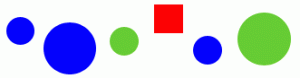 диагностическая ситуацияЗадание: «Определи, какая из фигур в этом наборе лишняя. (Квадрат.) Объясни почему. (Все остальные — круги.)».2.Материал: тот же, что к №1, но без квадрата.Задание: «Оставшиеся круги раздели на две группы. Объясни, почему так разделил. (По цвету, по размеру.)».3.Материал: тот же и карточки с цифрами 2 и 3.Задание: «Что на кругах означает число 2? (Два больших круга, два зеленых круга.) Число 3? (Три синих круга, три маленьких круга.)».Оценка задания:1 уровень – задание выполнено полностью верно2 уровень – допущено 1-2 ошибки3 уровень – задание выполнено с помощью взрослого4 уровень – ребёнок затрудняется с ответом на вопрос даже после подсказкиСлайд с фото ребёнка2.     Диагностическая ситуация «Что лишнее»(методика Белошистой А.В.)Цель: определить сформированность навыка визуального анализа детей 5-6 лет.1 вариант.Материал: рисунок фигурок-рожиц. (слайд «Рожицы»)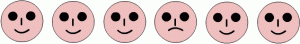 диагностическое заданиеЗадание: «Одна из фигурок отличается от всех других. Какая? (Четвертая.) Чем она отличается?»2 вариант.Материал: рисунок фигурок-человечков.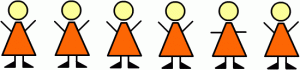 диагностическое заданиеЗадание: «Среди этих фигурок есть лишняя. Найди ее. (Пятая фигурка.) Почему она лишняя?»Оценка задания:1 уровень – задание выполнено полностью верно2 уровень – допущено 1-2 ошибки3 уровень – задание выполнено с помощью взрослого4 уровень – ребёнок затрудняется с ответом на вопрос даже после подсказки3. Диагностическая ситуация на анализ и синтездля детей 5 – 7 лет (методика Белошистой А.В.)Цель: определить степень развитости навыка выделения фигуры из композиции, образованной наложением одних форм на другие, выявить уровень знаний геометрических фигур.Предъявление задания: индивидуально с каждым ребёнком. В 2 этапа. 1 этап.Материал: 4 одинаковых треугольника. (слайд)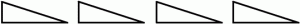 диагностическое заданиеЗадание: «Возьми два треугольника и сложи из них один. Теперь возьми два других треугольника и сложи из них еще один треугольник, но другой формы. Чем они отличаются? (Один высокий, другой — низкий; один узкий, другой — широкий.) Можно ли сложить из этих двух треугольников прямоугольник? (Да.) Квадрат? (Нет.)».2 этап.Материал: рисунок двух маленьких треугольников, образующих один большой. (слайд)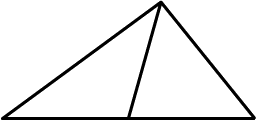 диагностическое заданиеЗадание: «На этом рисунке спрятано три треугольника. Найди и покажи их».Оценка задания:1 уровень – задание выполнено полностью верно2 уровень – допущено 1-2 ошибки3 уровень – задание выполнено с помощью взрослого4 уровень – ребёнок не справился с заданием4.     Диагностический тест.Первоначальные математические представления (методика Белошистой А.В.)Цель: определить представления детей о соотношениях больше на; меньше на; о количественном и порядковом счёте, о форме простейших геометрических фигур. Материал: 7 любых предметов или их изображений на магнитной доске. Предметы могут быть как одинаковые, так и разные. Задание может быть предложено подгруппе детей. (слайд «Юла»)диагностическое заданиеСпособ выполнения: ребёнку дают лист бумаги и карандаш. Задание состоит из нескольких частей, которые предлагаются последовательно.Задания:А. Нарисуй на листе столько же кругов, сколько на доске предметов.Б. Нарисуй квадратов на 1 больше, чем кругов.В. Нарисуй треугольников на 2 меньше, чем кругов.Г. Обведи линией 6 квадратов.Д. Закрась 5-ый круг.Оценка задания:1 уровень – задание выполнено полностью верно2 уровень – допущено 1-2 ошибки3 уровень – допущено 3-4 ошибки4 уровень – допущено 5 ошибок.Методики №№ 1 – 2 проводятся в сентябре, как один из этапов начального мониторинга. Методики №№ 3-4 – в мае, для определения результата математического развития детей.Уровни владения речевыми умениями и навыками,  дошкольники 5-ти летнего возраста:К концу 1 года обучения дети могут:1. Понимать слова, близкие и противоположные по смыслу2. Понимать и употреблять обобщающие слова (мебель, овощи, посуда); 3. Подбирать признаки, качества и действия к названию предметов; 4. Сравнивать и называть предметы по размеру, цвету, величине. Грамматика 1. Соотносить названия животных и их детенышей (лиса - лисенок, корова - теленок); 2. Употреблять глаголы в повелительном наклонении (побегай, помаши);Методика «Назови, что это?»Цель: выявление овладения обобщающими словами.  Оборудование: картинки с изображением: одежды, фруктов, мебели.  Ход обследования: педагог предлагает ребенку рассмотреть ряд картинок и назвать их одним словом (одежда, мебель). Затем педагог просит ребенка перечислить цветы, птиц и животных. Далее ребенку предлагают отгадать предмет по описанию: «Круглое, гладкое, сочное, сладкое, фрукт» (яблоко). Оранжевая, длинная, сладкая, растет на грядке, овощ (морковь); зеленый, длинный, вкусный он соленый,  вкусный он сырой, кто же он такой? (огурец); красный, круглый, сочный, мягкий, вкусный, овощ (помидор). 2. Методика «Кто как двигается?»Оборудование: картинки с изображением рыбы, птицы, лошади, собаки, кошки, лягушки, бабочки, змеи. Ход обследования: взрослый предлагает ребенку ответить на Вопросы: Рыба... (плавает) Птица... (летает). Лошадь... (скачет). Собака... (бегает) Кошка... (крадется, бегает). Лягушка (как двигается?) - прыгает. Бабочка... (летает). 3.Методика «НазовиПриложение 3Организационно – педагогические условия реализации дополнительной общеразвивающей программы социально-педагогической направленности «Студия раннего развития»Занятия в детском объединении ведутся по модифицированной образовательной программе  на базе МБОУ ДО «РЦДТ».Программа предусматривает свободный набор детей.Форма обучения - очнаяФормы организации образовательной деятельности –индивидуальная, групповая.Формы проведения: учебное занятие, практическая работа, игра,  самостоятельная практическая работа, экскурсия, конкурс,  викторинаФормы аудиторных занятий:1. Теоретические занятия: беседы, викторины.2. Выполнение творческих заданий на практических занятиях:  индивидуальные занятия, конкурсы, участие в мероприятиях объединения и образовательного учреждения.Количество учащихся в группе 12-15 человек.Срок реализации программы   1год, всего  108  часов36 часов – «Веселая математика» (формирование элементарных математических познаний), 36 часов – «ПО дороге к азбуке» (формирование целостной культуры мира и подготовка к овладению грамотой),36 часов – «Живая природа»(формирование целостной культуры окружающего  мира)Возраст обучающихся  5-6 лет. Режим  занятий  - занятия проводятся 1 раза  в неделю по 3 учебных часа (25 минут) с перерывом в 10 минут.Средства, необходимые для реализации данной программы:- разработки по темам;- тематический теоретический материал;- справочники.Для работы требуется кабинет, имеющий мебель: столы: 8 штук;                                                                             стулья: 16 штук.Техническое оснащение, дидактический материал1. Пособия2. Раздаточный материал3. ТСОТехнические средства:  доска, мелУ каждого учащегося – блокнот, ручка.Комитет образования Гатчинского муниципального районаМУНИЦИПАЛЬНОЕ БЮДЖЕТНОЕ ОБРАЗОВАТЕЛЬНОЕ УЧРЕЖДЕНИЕ ДОПОЛНИТЕЛЬНОГО ОБРАЗОВАНИЯ«РАЙОННЫЙ ЦЕНТР ДЕТСКОГО ТВОРЧЕСТВА»Календарный учебный график 
дополнительной общеразвивающей программысоциально-педагогической направленности  «Студия раннего развития»МБОУ ДО «РЦДТ»на 2018-2019уч.гПедагог дополнительного образованияРябоконь Наталья ДмитриевнаВозраст обучающихся 5 -6 летСрок реализации 1 год2018-19уч.гКалендарный учебный график составлен в соответствии с Сан.ПиН.2.4.4.3172-14 и определяет режим занятий обучающихся объединения «Студия раннего развития».Занятия проводятся на базе МБОУ ДО «РЦДТ»по утвержденному директором МБОУДО «РЦДТ» расписанию. Группа № 1Год обучения:первый  Количество обучающихся: 15 человек                                                                                        Количество часов по программе:108 часовПродолжительность занятий:3 акад. часа (по 25 минут) х 1 раз в неделюРасписание занятий:пятница с 18.15 до 19.50с включением 10-ти минутного перерыва между занятиями для снятия перегрузки обучающихся.Каникулы: с 01.01.2019 г. по 08.01.2019 г.                                                                                                  Праздничные дни: 04 ноября 2018 г; 23 февраля 2019 г; 08 марта 2019 г; 01,09 мая 2019 г.Продолжительность учебного года: 36 недель Начало учебного года:  1 сентября 2018 г. Окончание учебного года :  31 мая 2019 г.Периодичность диагностики Календарно - тематическое планирование на 2018-19 учебный годВеселая математикаПо дороге к АзбукеЖивая природаКомитет образования Гатчинского муниципального районаМУНИЦИПАЛЬНОЕ БЮДЖЕТНОЕ ОБРАЗОВАТЕЛЬНОЕ УЧРЕЖДЕНИЕ ДОПОЛНИТЕЛЬНОГО ОБРАЗОВАНИЯ«РАЙОННЫЙ ЦЕНТР ДЕТСКОГО ТВОРЧЕСТВА»Календарный учебный график 
дополнительной общеразвивающей программысоциально-педагогической направленности  «Студия раннего развития»МБОУ ДО «РЦДТ»на 2018-2019уч.г.Педагог дополнительного образованияГорбушина  Светлана ВладимировнаВозраст обучающихся 5 -6 летСрок реализации 1 год2018-19уч.гКалендарный учебный график составлен в соответствии с Сан.ПиН.2.4.4.3172-14 и определяет режим занятий обучающихся объединения «Студия раннего развития».Занятия проводятся на базе МБОУ ДО «РЦДТ»по утвержденному директором МБОУДО «РЦДТ» расписанию. Группа № 1Год обучения: первый  Количество обучающихся: 15 человек                                                                                        Количество часов по программе:108 часовПродолжительность занятий:3 акад. часа (по 25 минут) х 1 раз в неделюРасписание занятий:пятница с 18.15 до 19.50с включением 10-ти минутного перерыва между занятиями для снятия перегрузки обучающихся.Каникулы: с 01.01.2019 г. по 08.01.2019 г.                                                                                                  Праздничные дни: 04 ноября 2018 г; 23 февраля 2019 г; 08 марта 2019 г; 01,09 мая 2019 г.Продолжительность учебного года: 36 недель Начало учебного года:  1 сентября 2018 г. Окончание учебного года :  31 мая 2019 г.Периодичность диагностики Календарно - тематическое планирование на 2018-19 учебный годВеселая математикаПо дороге к АзбукеЖивая природаНаименование разделов, темКол-во уч. часовТеория Практика Форма подведенияитогов1.Введение в программу10.50.5Опрос2.Знакомство с  цифрами 1, 2,3 и соотношение их с количеством предметов.422Наблюдение3.Временные отношения «раньше,позже»10,50,5Включенное наблюдение4.Пространственные отношения «Вверху,внизу»,«внутри,снаружи», «впереди,сзади,между»3-3Опрос Наблюдение5.Знакомство с геометрическими фигурами: треугольник, прямоугольник, круг,квадрат,овал.312Конкурс рисунков6.Ритм10.50.5Конкурс рисунков7.Знакомство с геометрическими телами:куб, цилиндр, конус, призма,пирамида514Конкурс рисунков8.Счет до двух. Число 2. Пара.2-2Опрос9.Числа и цифры 1- 8.817Опрос Наблюдение10. Сравнение предметов по ширине, длине, толщине, высоте.5-5Опрос Наблюдение11.Повторение211Опрос12.Итоговое занятие10.50.5НаблюдениеВсего36828Наименование разделов, темКол-во уч. часовТеория Практика Форма подведенияитогов1. Введение в программу10.50.5Игра2. Лексическая и грамматическая работа523НаблюдениеРазвитие связной речи413ИнсценировкаРазвитие звуковой культуры речи и фонематического слуха624ИнсценировкаОбучение звуко-слоговому анализу523ПраздникРабота по развитию мелкой моторики рук1129ПрезентацияПовторение30.52.5ИграИтоговое занятие1-1КонкурсВсего 361026№ п/пНаименование  дисциплинКоличество часовПрак-тикаТеорияФорма подведенияитогов1.Пришла осень.66Игра2.Что мы знаем о животных?66Конкурс рисунков3.Что мы знаем о растениях?66Конкурс загадок4.Пришла зима.66Инсценировка5.Общество и человек.66Сюжетно-ролевая игра6.Пришла весна.66ПрезентацияИтого часов3636№РазделФорма занятийПриёмы и методызанятийДидактическийМатериалФорма подведенияитогов1.Введение в программуигроваянаглядныйРаздаточный материал: карточкиОпрос2.Знакомство с  цифрами 1, 2,3 и соотношение их с количеством предметовигроваяНаглядный,практическийРаздаточный материал: карточкиНаблюдение3.Временные отношения «раньше,позже»игроваянаглядныйпрактическийРаздаточный материал: карточкиВключенное наблюдение4.Пространственные отношения «Вверху,внизу»,«внутри,снаружи», «впереди,сзади,между»игроваянаглядныйпрактическийРаздаточный материал: карточкиОпрос Наблюдение5. Знакомство с геометрическими фигурами: треугольник, прямоугольник, круг, квадрат, овал.игроваяНаглядныйпрактическийРаздаточный материал: карточкиКонкурс рисунков6.РитмигроваяНаглядныйпрактическийРаздаточный материал: карточкиКонкурс рисунков7.Знакомство с геометрическими телами:куб, цилиндр, конус, призма,пирамидаигроваяНаглядныйпрактическийРаздаточный материал: карточкиКонкурс рисунков8.Счет до двух. Число 2игроваяНаглядныйпрактическийРаздаточный материал: карточкиОпрос9.Числа и цифры 1- 8.игроваянаглядныйРаздаточный материал: карточкиОпрос Наблюдение10 Сравнение предметов по ширине, длине, толщине, высоте.игроваянаглядныйРаздаточный материал: карточкиОпрос Наблюдение11.ПовторениеигроваянаглядныйРаздаточный материал: карточкиОпрос12.Итоговое занятиеигроваяНаглядный,практическийРаздаточный материал: карточкиНаблюдение№РазделФорма занятийПриёмы и методызанятийДидактическийМатериалФорма подведенияитогов1.Введение в программуигроваяСловесный,наглядныйПособие,карточкиИгра2.Лексическая и грамматическая работаигроваяСловесный,наглядныйПособие,карточкиНаблюдение3.Развитие связной речиигроваяСловесный,наглядныйПособие,карточкиИнсценировка4.Развитие звуковой культуры речи и фонематического слухаигроваяСловесный,наглядныйПособие,карточкиИнсценировка5.Обучение звуко-слоговому анализуигроваяСловесный,наглядныйПособие,карточкиПраздник6.Работа по развитию мелкой моторики рукигроваяСловесный,наглядныйПособие,карточкиПрезентация7.ПовторениеигроваяСловесный,наглядныйПособие,карточкиИгра8.Итоговое занятиеигроваяСловесный,наглядныйПособие,карточкиКонкурс№РазделФорма занятийПриёмы и методызанятийДидактическийматериалФорма подведенияитогов1.Пришла осень.игроваяСловесный,наглядныйПособие,карточкиИгра2.Что мы знаем о животных?игроваяСловесный,наглядныйПособие,карточкиКонкурс рисунков3.Что мы знаем о растениях?игроваяСловесный,наглядныйПособие,карточкиКонкурс загадок4.Пришла зима.игроваяСловесный,наглядныйПособие,карточкиИнсценировка5.Общество и человек.игроваяСловесный,наглядныйПособие,карточкиСюжетно-ролевая игра6.Пришла весна.игроваяСловесный,наглядныйПособие,карточкиПрезентация№п/пФамилия, имя(полностью)Уровень ЗУНУровень развитияУровеньВос-пит.Победитель или призер мероприятий различного уровняПобедитель или призер мероприятий различного уровняПобедитель или призер мероприятий различного уровняПобедитель или призер мероприятий различного уровняПобедитель или призер мероприятий различного уровняУчастие в творческих проектахЗаключение№п/пФамилия, имя(полностью)Уровень ЗУНУровень развитияУровеньВос-пит.районобл.рег.федмежУчастие в творческих проектахЗаключениеЗачет с выдачей свидетельстваЗачет с выдачей свидетельстваСписочный составСоответствиетеоретических знаний программным требованиямСоответствиетеоретических знаний программным требованиямСоответствиетеоретических знаний программным требованиямСоответствие практических умений и навыков программным требованиямСоответствие практических умений и навыков программным требованиямСоответствие практических умений и навыков программным требованиямСредний уровень(за год)месяцсяМсям123…15Принята: на Педагогическом советеПротокол № 3от «28» ДЕКАБРЯ 2018 г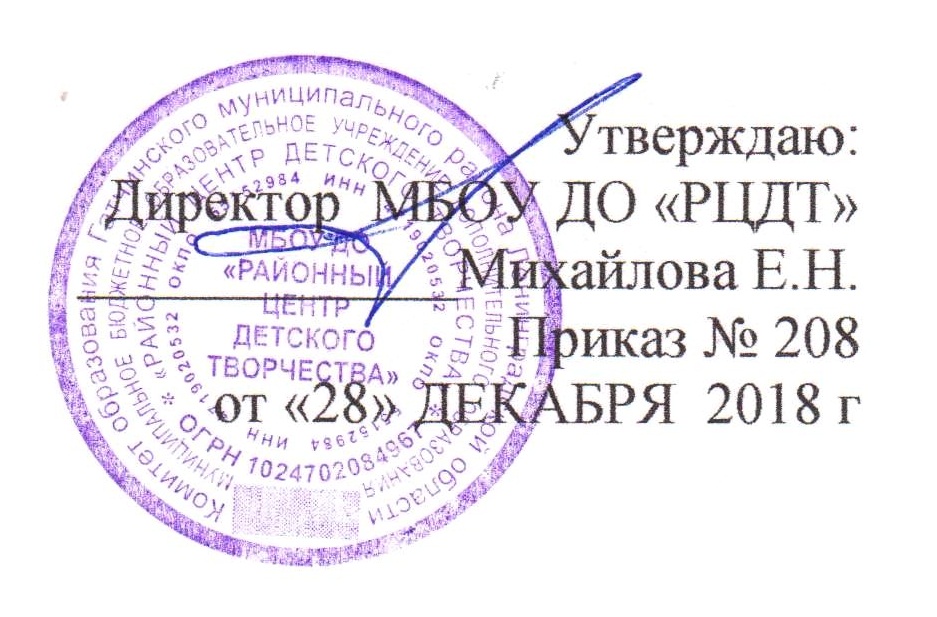 ВидСрок проведенияСтартовая диагностикаВходящая диагностика  освоения обучающимися  дополнительных общеобразовательных программСентябрь, 2018Промежуточная Подведение итогов и результатов освоения обучающимися  дополнительных общеобразовательных программ за первое полугодие (промежуточная аттестация)Декабрь, 2018ИтоговаяПодведении итогов и результатов освоения обучающимися  дополнительных общеобразовательных программ за учебный годМай, 2019№ п/пДата(число, месяц)ВремяпроведениязанятияФормазанятияКол-вочасовТема занятияФормаконтроляМестопроведения14.0918.15-19.50групповая1Выявление подготовленности к обучению математике.тестМБОУ ДО «РЦДТ»21118.15-19.50групповая1Знакомство с  цифрами 1, 2,3 и соотношение их с количеством предметов.Беседа,наблюдение,играМБОУ ДО «РЦДТ»31818.15-19.50групповая1Знакомство с  цифрами 1, 2,3 и соотношение их с количеством предметов.наблюдение,играМБОУ ДО «РЦДТ»425.0918.15-19.50групповая1Знакомство с  цифрами 1, 2,3 и соотношение их с количеством предметов.наблюдение,играМБОУ ДО «РЦДТ»52.1018.15-19.50групповая1Знакомство с  цифрами 1, 2,3 и соотношение их с количеством предметов.наблюдение,играМБОУ ДО «РЦДТ»6918.15-19.50групповая1Раньше,позженаблюдение,играМБОУ ДО «РЦДТ»71618.15-19.50групповая1Число и цифра 4наблюдение,играМБОУ ДО «РЦДТ»82318.15-19.50групповая1Квадратнаблюдение,играМБОУ ДО «РЦДТ»930.1018.15-19.50групповая1Сравнение по шириненаблюдение,играМБОУ ДО «РЦДТ»106.1118.15-19.50групповая1Число и цифра 5наблюдение,играМБОУ ДО «РЦДТ»111318.15-19.50групповая1Овалнаблюдение,играМБОУ ДО «РЦДТ»122018.15-19.50групповая1Внутри,снаружинаблюдение,играМБОУ ДО «РЦДТ»1327.1118.15-19.50групповая1Впереди,сзади,междунаблюдение,игра, беседаМБОУ ДО «РЦДТ»144.1218.15-19.50групповая1Паранаблюдение,игра, беседаМБОУ ДО «РЦДТ»151118.15-19.50групповая1Прямоугольникнаблюдение,игра, беседаМБОУ ДО «РЦДТ»161818.15-19.50групповая1Числовой ряднаблюдение,игра, беседаМБОУ ДО «РЦДТ»1725.1218.15-19.50групповая1Ритмнаблюдение,игра, беседаМБОУ ДО «РЦДТ»1815.0118.15-19.50групповая1Число и цифра 6наблюдение,игра, беседаМБОУ ДО «РЦДТ»192218.15-19.50групповая1Порядковый счетнаблюдение,игра, беседаМБОУ ДО «РЦДТ»2029.0118.15-19.50групповая1Сравнение по длиненаблюдение,игра, беседаМБОУ ДО «РЦДТ»215.0218.15-19.50групповая1Число и цифра 7наблюдение,игра, беседаМБОУ ДО «РЦДТ»221218.15-19.50групповая1Числа и цифры 1- 7наблюдение,игра, беседаМБОУ ДО «РЦДТ»231918.15-19.50групповая1Сравнение по толщиненаблюдение,игра, беседаМБОУ ДО «РЦДТ»2426.0218.15-19.50групповая1Сравнение по высотенаблюдение,игра, беседаМБОУ ДО «РЦДТ»255.0318.15-19.50групповая1Планнаблюдение,игра, беседаМБОУ ДО «РЦДТ»261218.15-19.50групповая1Число и цифра 8наблюдение,игра, беседаМБОУ ДО «РЦДТ»271918.15-19.50групповая1Сравнение по толщине, длине, шириненаблюдение,игра, беседаМБОУ ДО «РЦДТ»2826.0318.15-19.50групповая1Цилиндрнаблюдение,игра, беседаМБОУ ДО «РЦДТ»292.0418.15-19.50групповая1Конуснаблюдение,игра, беседаМБОУ ДО «РЦДТ»30918.15-19.50групповая1Призма и пирамиданаблюдение,игра, беседаМБОУ ДО «РЦДТ»311618.15-19.50групповая1Геометрические теланаблюдение,игра, беседаМБОУ ДО «РЦДТ»322318.15-19.50групповая1Геометрические теланаблюдение,игра, беседаМБОУ ДО «РЦДТ»3330.0418.15-19.50групповая1Числа 1-8наблюдение,игра, беседаМБОУ ДО «РЦДТ»347.0518.15-19.50групповая1Повторениенаблюдение,игра, беседаМБОУ ДО «РЦДТ»351418.15-19.50групповая1ПовторениеиграМБОУ ДО «РЦДТ»3621.0518.15-19.50групповая1Итоговое занятие. Игра «Калейдоскоп»тестМБОУ ДО «РЦДТ»№ п/пДата(число, месяц)ВремяпроведениязанятияФормазанятияКол-вочасовТема занятияФормаконтроляМестопроведения14.0918.15-19.50групповая1Речь устная. Слушаем сказку «Репка»тестМБОУ ДО «РЦДТ»21118.15-19.50групповая1Речь устная и письменная. Буква А.Наблюдение, играМБОУ ДО «РЦДТ»31818.15-19.50групповая1Буква Б. Отгадываем загадки.НаблюдениеиграМБОУ ДО «РЦДТ»425.0918.15-19.50групповая1Буква В. Слушаем короткие стихи.наблюдениеМБОУ ДО «РЦДТ»52.1018.15-19.50групповая1Буква Г. Беседа «Наш город»НаблюдениеиграМБОУ ДО «РЦДТ»6918.15-19.50групповая1Буква Д. Штриховка.НаблюдениеиграМБОУ ДО «РЦДТ»71618.15-19.50групповая1Буква Е. Слушаем сказку «Теремок»наблюдениеМБОУ ДО «РЦДТ»82318.15-19.50групповая1Буква Ё. Рассказываем сказку «Теремок» по памяти.НаблюдениебеседаМБОУ ДО «РЦДТ»930.1018.15-19.50групповая1Буква Ж. Загадки про насекомых. Штриховка.НаблюдениеиграМБОУ ДО «РЦДТ»106.1118.15-19.50групповая1 Буква З. Игра « Я-пассажир».НаблюдениеПрактическая работаМБОУ ДО «РЦДТ»111318.15-19.50групповая1 Буква И. Развитие фонематического слуха. НаблюдениеиграМБОУ ДО «РЦДТ»122018.15-19.50групповая1Буква Й. Развитие фонематического слуха. Штриховка.НаблюдениеанализМБОУ ДО «РЦДТ»1327.1118.15-19.50групповая1Буква К. Слушаем сказку «Колобок»НаблюдениеанализМБОУ ДО «РЦДТ»144.1218.15-19.50групповая1Буква Л. Учим скороговорку.НаблюдениеиграМБОУ ДО «РЦДТ»151118.15-19.50групповая1Буква М. Беседа «Моя семья»наблюдениеМБОУ ДО «РЦДТ»161818.15-19.50групповая1Буква Н. Развитие фонематического слуха. Штриховка.НаблюдениеиграМБОУ ДО «РЦДТ»1725.1218.15-19.50групповая1Буква О. Игра «Где, чей дом».НаблюдениеиграМБОУ ДО «РЦДТ»1815.0118.15-19.50групповая1Буква П. Беседа « Я-пешеход».НаблюдениеиграМБОУ ДО «РЦДТ»192218.15-19.50групповая1Буква Р. Отгадываем загадки. Штриховка.НаблюдениеиграМБОУ ДО «РЦДТ»2029.0118.15-19.50групповая1Буква С. Учимся задавать вопросы.НаблюдениеанализМБОУ ДО «РЦДТ»215.0218.15-19.50групповая1Буква Т. Составляем предложения из 3-4 слов.НаблюдениеанализМБОУ ДО «РЦДТ»221218.15-19.50групповая1Буква У. Учимся отвечать на вопросы.НаблюдениеиграМБОУ ДО «РЦДТ»231918.15-19.50групповая1Буква Ф. Развитие фонематического слуха.Штриховка.НаблюдениеанализМБОУ ДО «РЦДТ»2426.0218.15-19.50групповая1Буква Х. Беседа « Откуда к нам приходит хлеб»НаблюдениеанализМБОУ ДО «РЦДТ»255.0318.15-19.50групповая1Буква Ц. Отгадываем загадки. Штриховка.наблюдениеМБОУ ДО «РЦДТ»261218.15-19.50групповая1Буква Ч. Разучивание скороговорок, потешек. НаблюдениеиграМБОУ ДО «РЦДТ»271918.15-19.50групповая1Буква Ш. Развитие фонематического слуха.  Штриховка.НаблюдениеанализМБОУ ДО «РЦДТ»2826.0318.15-19.50групповая1Буква Щ. Развитие фонематического слуха.  Штриховка.НаблюдениеиграМБОУ ДО «РЦДТ»292.0418.15-19.50групповая1Буквы Ь,Ъ. Штриховка.НаблюдениеиграМБОУ ДО «РЦДТ»30918.15-19.50групповая1Буква Ы. Игра «Один-много»НаблюдениеанализМБОУ ДО «РЦДТ»311618.15-19.50групповая1Буква Э. Слушаем стихи. Штриховка.наблюдениеМБОУ ДО «РЦДТ»322318.15-19.50групповая1Буква Ю. Развитие фонематического слуха.  Штриховка.наблюдениеМБОУ ДО «РЦДТ»3330.0418.15-19.50групповая1Буква Я. Составление рассказов об игрушках.тестМБОУ ДО «РЦДТ»347.0518.15-19.50групповая1Разучивание стихотворений. Штриховка.играМБОУ ДО «РЦДТ»351418.15-19.50групповая1Повторяем буквы. Беседа «Весна в природе»Анализ,играМБОУ ДО «РЦДТ»3621.0518.15-19.50групповая1Повторяем буквы. Слушаем стихи.тестМБОУ ДО «РЦДТ»36 ч.№ п/пДата(число, месяц)ВремяпроведениязанятияФормазанятияКол-вочасовТема занятияФормаконтроляМестопроведения14.0918.15-19.50групповая1Пришла осень.Осенние изменения в природе.тестМБОУ ДО «РЦДТ»21118.15-19.50групповая1Осенние изменения в природе.Анализ, играМБОУ ДО «РЦДТ»31818.15-19.50групповая1Прогулка в паркБеседа, наблюдениеМБОУ ДО «РЦДТ»425.0918.15-19.50групповая1Птицы в паркеБеседа, конкурс рисунковМБОУ ДО «РЦДТ»52.1018.15-19.50групповая1Цветы на клумбеБеседа, конкурс рисунковМБОУ ДО «РЦДТ»6918.15-19.50групповая1Полосатые друзьянаблюдениеМБОУ ДО «РЦДТ»71618.15-19.50групповая1Чудесная радугаБеседа, конкурс рисунковМБОУ ДО «РЦДТ»82318.15-19.50групповая1Пауки и сетибеседаМБОУ ДО «РЦДТ»930.1018.15-19.50групповая1Лесная прогулкаБеседа, анализМБОУ ДО «РЦДТ»106.1118.15-19.50групповая1Знакомые грибыБеседа, конкурс рисунковМБОУ ДО «РЦДТ»111318.15-19.50групповая1Свой огородБеседа, играМБОУ ДО «РЦДТ»122018.15-19.50групповая1Фруктовый садбеседаМБОУ ДО «РЦДТ»1327.1118.15-19.50групповая1Кто живет в рекеБеседа, играМБОУ ДО «РЦДТ»144.1218.15-19.50групповая1Кто живет в рекеБеседа, конкурс рисунковМБОУ ДО «РЦДТ»151118.15-19.50групповая1Кто живет в прудуБеседа, играМБОУ ДО «РЦДТ»161818.15-19.50групповая1Здравствуй, зима.Беседа, конкурс рисунковМБОУ ДО «РЦДТ»1725.1218.15-19.50групповая1Лесные жителибеседаМБОУ ДО «РЦДТ»1815.0118.15-19.50групповая1Лесные жителиБеседа, конкурс рисунковМБОУ ДО «РЦДТ»192218.15-19.50групповая1Пошел дождьБеседа, играМБОУ ДО «РЦДТ»2029.0118.15-19.50групповая1Красивые фигурыБеседа, играМБОУ ДО «РЦДТ»215.0218.15-19.50групповая1Далекое путешествиеБеседа, творческое заданиеМБОУ ДО «РЦДТ»221218.15-19.50групповая1Далекое путешествиеБеседа, играМБОУ ДО «РЦДТ»231918.15-19.50групповая1Праздник для мамыБеседа, конкурс рисунковМБОУ ДО «РЦДТ»2426.0218.15-19.50групповая1В гостях у бабушкиБеседа, творческая работаМБОУ ДО «РЦДТ»255.0318.15-19.50групповая1В гостях у бабушкиБеседа, конкурс рисунковМБОУ ДО «РЦДТ»261218.15-19.50групповая1В деревнеБеседа, творческая работаМБОУ ДО «РЦДТ»271918.15-19.50групповая1Озорные котятаБеседа, конкурс рисунковМБОУ ДО «РЦДТ»2826.0318.15-19.50групповая1Озорные котятаБеседа, творческая работаМБОУ ДО «РЦДТ»292.0418.15-19.50групповая1Озорные щенкиБеседа, творческая работаМБОУ ДО «РЦДТ»30918.15-19.50групповая1Озорные щенкиБеседа, конкурс рисунковМБОУ ДО «РЦДТ»311618.15-19.50групповая1По земле и по воденаблюдениеМБОУ ДО «РЦДТ»322318.15-19.50групповая1По земле и по водеБеседа, играМБОУ ДО «РЦДТ»3330.0418.15-19.50групповая1Крылья и крылышкибеседаМБОУ ДО «РЦДТ»347.0518.15-19.50групповая1Весенние изменения в природенаблюдениеМБОУ ДО «РЦДТ»351418.15-19.50групповая1Живая природаТворческое заданиеМБОУ ДО «РЦДТ»3621.0518.15-19.50групповая1Итоговое занятиетестМБОУ ДО «РЦДТ»36 ч.Принята: на Педагогическом советеПротокол № 3от «28» ДЕКАБРЯ 2018 гВидСрок проведенияСтартовая диагностикаВходящая диагностика  освоения обучающимися  дополнительных общеобразовательных программСентябрь, 2018Промежуточная Подведение итогов и результатов освоения обучающимися  дополнительных общеобразовательных программ за первое полугодие (промежуточная аттестация)Декабрь, 2018ИтоговаяПодведении итогов и результатов освоения обучающимися  дополнительных общеобразовательных программ за учебный годМай, 2019№ п/пДата(число, месяц)ВремяпроведениязанятияФормазанятияКол-вочасовТема занятияФормаконтроляМестопроведения17.0918.15-19.50групповая1Выявление подготовленности к обучению математике.тестМБОУ ДО «РЦДТ»21418.15-19.50групповая1Знакомство с  цифрами 1, 2,3 и соотношение их с количеством предметов.Беседа,наблюдение,играМБОУ ДО «РЦДТ»32118.15-19.50групповая1Знакомство с  цифрами 1, 2,3 и соотношение их с количеством предметов.наблюдение,играМБОУ ДО «РЦДТ»428.0918.15-19.50групповая1Знакомство с  цифрами 1, 2,3 и соотношение их с количеством предметов.наблюдение,играМБОУ ДО «РЦДТ»55.1018.15-19.50групповая1Знакомство с  цифрами 1, 2,3 и соотношение их с количеством предметов.наблюдение,играМБОУ ДО «РЦДТ»61218.15-19.50групповая1Раньше,позженаблюдение,играМБОУ ДО «РЦДТ»71918.15-19.50групповая1Число и цифра 4наблюдение,играМБОУ ДО «РЦДТ»826.1018.15-19.50групповая1Квадратнаблюдение,играМБОУ ДО «РЦДТ»92.1118.15-19.50групповая1Сравнение по шириненаблюдение,играМБОУ ДО «РЦДТ»10918.15-19.50групповая1Число и цифра 5наблюдение,играМБОУ ДО «РЦДТ»111618.15-19.50групповая1Овалнаблюдение,играМБОУ ДО «РЦДТ»122318.15-19.50групповая1Внутри,снаружинаблюдение,играМБОУ ДО «РЦДТ»1330.1118.15-19.50групповая1Впереди,сзади,междунаблюдение,игра, беседаМБОУ ДО «РЦДТ»147.1218.15-19.50групповая1Паранаблюдение,игра, беседаМБОУ ДО «РЦДТ»151418.15-19.50групповая1Прямоугольникнаблюдение,игра, беседаМБОУ ДО «РЦДТ»162118.15-19.50групповая1Числовой ряднаблюдение,игра, беседаМБОУ ДО «РЦДТ»172818.15-19.50групповая1Ритмнаблюдение,игра, беседаМБОУ ДО «РЦДТ»1811.0118.15-19.50групповая1Число и цифра 6наблюдение,игра, беседаМБОУ ДО «РЦДТ»191818.15-19.50групповая1Порядковый счетнаблюдение,игра, беседаМБОУ ДО «РЦДТ»2025.0118.15-19.50групповая1Сравнение по длиненаблюдение,игра, беседаМБОУ ДО «РЦДТ»211.0218.15-19.50групповая1Число и цифра 7наблюдение,игра, беседаМБОУ ДО «РЦДТ»22818.15-19.50групповая1Числа и цифры 1- 7наблюдение,игра, беседаМБОУ ДО «РЦДТ»231518.15-19.50групповая1Сравнение по толщиненаблюдение,игра, беседаМБОУ ДО «РЦДТ»2422.0218.15-19.50групповая1Сравнение по высотенаблюдение,игра, беседаМБОУ ДО «РЦДТ»251.0318.15-19.50групповая1Планнаблюдение,игра, беседаМБОУ ДО «РЦДТ»261518.15-19.50групповая1Число и цифра 8наблюдение,игра, беседаМБОУ ДО «РЦДТ»272218.15-19.50групповая1Сравнение по толщине,длине,шириненаблюдение,игра, беседаМБОУ ДО «РЦДТ»2829.0318.15-19.50групповая1Цилиндрнаблюдение,игра, беседаМБОУ ДО «РЦДТ»295.0418.15-19.50групповая1Конуснаблюдение,игра, беседаМБОУ ДО «РЦДТ»301218.15-19.50групповая1Призма и пирамиданаблюдение,игра, беседаМБОУ ДО «РЦДТ»311918.15-19.50групповая1Геометрические теланаблюдение,игра, беседаМБОУ ДО «РЦДТ»3226.0418.15-19.50групповая1Геометрические теланаблюдение,игра, беседаМБОУ ДО «РЦДТ»333.0518.15-19.50групповая1Числа 1-8наблюдение,игра, беседаМБОУ ДО «РЦДТ»341018.15-19.50групповая1Повторениенаблюдение,игра, беседаМБОУ ДО «РЦДТ»351718.15-19.50групповая1ПовторениеиграМБОУ ДО «РЦДТ»3624.0518.15-19.50групповая1Итоговое занятие. Игра «Калейдоскоп»тестМБОУ ДО «РЦДТ»№ п/пДата(число, месяц)ВремяпроведениязанятияФормазанятияКол-вочасовТема занятияФормаконтроляМестопроведения17.0918.15-19.50групповая1Речь устная. Слушаем сказку «Репка»тестМБОУ ДО «РЦДТ»21418.15-19.50групповая1Речь устная и письменная. Буква А.Наблюдение, играМБОУ ДО «РЦДТ»32118.15-19.50групповая1Буква Б. Отгадываем загадки.НаблюдениеиграМБОУ ДО «РЦДТ»428.0918.15-19.50групповая1Буква В. Слушаем короткие стихи.наблюдениеМБОУ ДО «РЦДТ»55.1018.15-19.50групповая1Буква Г. Беседа «Наш город»НаблюдениеиграМБОУ ДО «РЦДТ»61218.15-19.50групповая1Буква Д. Штриховка.НаблюдениеиграМБОУ ДО «РЦДТ»71918.15-19.50групповая1Буква Е. Слушаем сказку «Теремок»наблюдениеМБОУ ДО «РЦДТ»826.1018.15-19.50групповая1Буква Ё. Рассказываем сказку «Теремок» по памяти.НаблюдениебеседаМБОУ ДО «РЦДТ»92.1118.15-19.50групповая1Буква Ж. Загадки про насекомых. Штриховка.НаблюдениеиграМБОУ ДО «РЦДТ»10918.15-19.50групповая1 Буква З. Игра « Я-пассажир».НаблюдениеПрактическая работаМБОУ ДО «РЦДТ»111618.15-19.50групповая1 Буква И. Развитие фонематического слуха. НаблюдениеиграМБОУ ДО «РЦДТ»122318.15-19.50групповая1Буква Й. Развитие фонематического слуха. Штриховка.НаблюдениеанализМБОУ ДО «РЦДТ»1330.1118.15-19.50групповая1Буква К. Слушаем сказку «Колобок»НаблюдениеанализМБОУ ДО «РЦДТ»147.1218.15-19.50групповая1Буква Л. Учим скороговорку.НаблюдениеиграМБОУ ДО «РЦДТ»151418.15-19.50групповая1Буква М. Беседа «Моя семья»наблюдениеМБОУ ДО «РЦДТ»162118.15-19.50групповая1Буква Н. Развитие фонематического слуха.Штриховка.НаблюдениеиграМБОУ ДО «РЦДТ»172818.15-19.50групповая1Буква О. Игра «Где, чей дом».НаблюдениеиграМБОУ ДО «РЦДТ»1811.0118.15-19.50групповая1Буква П. Беседа « Я-пешеход».НаблюдениеиграМБОУ ДО «РЦДТ»191818.15-19.50групповая1Буква Р. Отгадываем загадки. Штриховка.НаблюдениеиграМБОУ ДО «РЦДТ»2025.0118.15-19.50групповая1Буква С. Учимся задавать вопросы.НаблюдениеанализМБОУ ДО «РЦДТ»211.0218.15-19.50групповая1Буква Т. Составляем предложения из 3-4 слов.НаблюдениеанализМБОУ ДО «РЦДТ»22818.15-19.50групповая1Буква У. Учимся отвечать на вопросы.НаблюдениеиграМБОУ ДО «РЦДТ»231518.15-19.50групповая1Буква Ф. Развитие фонематического слуха.Штриховка.НаблюдениеанализМБОУ ДО «РЦДТ»2422.0218.15-19.50групповая1Буква Х. Беседа « Откуда к нам приходит хлеб»НаблюдениеанализМБОУ ДО «РЦДТ»251.0318.15-19.50групповая1Буква Ц. Отгадываем загадки. Штриховка.наблюдениеМБОУ ДО «РЦДТ»261518.15-19.50групповая1Буква Ч. Разучивание скороговорок, потешек. НаблюдениеиграМБОУ ДО «РЦДТ»272218.15-19.50групповая1Буква Ш. Развитие фонематического слуха.  Штриховка.НаблюдениеанализМБОУ ДО «РЦДТ»2829.0318.15-19.50групповая1Буква Щ. Развитие фонематического слуха.  Штриховка.НаблюдениеиграМБОУ ДО «РЦДТ»295.0418.15-19.50групповая1Буквы Ь,Ъ. Штриховка.НаблюдениеиграМБОУ ДО «РЦДТ»301218.15-19.50групповая1Буква Ы. Игра «Один-много»НаблюдениеанализМБОУ ДО «РЦДТ»311918.15-19.50групповая1Буква Э. Слушаем стихи. Штриховка.наблюдениеМБОУ ДО «РЦДТ»3226.0418.15-19.50групповая1Буква Ю. Развитие фонематического слуха.  Штриховка.наблюдениеМБОУ ДО «РЦДТ»333.0518.15-19.50групповая1Буква Я. Составление рассказов об игрушках.тестМБОУ ДО «РЦДТ»341018.15-19.50групповая1Разучивание стихотворений. Штриховка.играМБОУ ДО «РЦДТ»351718.15-19.50групповая1Повторяем буквы. Беседа «Весна в природе»Анализ, играМБОУ ДО «РЦДТ»3624.0518.15-19.50групповая1Повторяем буквы. Слушаем стихи.тестМБОУ ДО «РЦДТ»36 ч.№ п/пДата(число, месяц)ВремяпроведениязанятияФормазанятияКол-вочасовТема занятияФормаконтроляМестопроведения17.0918.15-19.50групповая1Пришла осень.Осенние изменения в природе.тестМБОУ ДО «РЦДТ»21418.15-19.50групповая1Осенние изменения в природе.Анализ, играМБОУ ДО «РЦДТ»32118.15-19.50групповая1Прогулка в паркБеседа, наблюдениеМБОУ ДО «РЦДТ»428.0918.15-19.50групповая1Птицы в паркеБеседа, конкурс рисунковМБОУ ДО «РЦДТ»55.1018.15-19.50групповая1Цветы на клумбеБеседа, конкурс рисунковМБОУ ДО «РЦДТ»61218.15-19.50групповая1Полосатые друзьянаблюдениеМБОУ ДО «РЦДТ»71918.15-19.50групповая1Чудесная радугаБеседа, конкурс рисунковМБОУ ДО «РЦДТ»826.1018.15-19.50групповая1Пауки и сетибеседаМБОУ ДО «РЦДТ»92.1118.15-19.50групповая1Лесная прогулкаБеседа, анализМБОУ ДО «РЦДТ»10918.15-19.50групповая1Знакомые грибыБеседа, конкурс рисунковМБОУ ДО «РЦДТ»111618.15-19.50групповая1Свой огородБеседа, играМБОУ ДО «РЦДТ»122318.15-19.50групповая1Фруктовый садбеседаМБОУ ДО «РЦДТ»1330.1118.15-19.50групповая1Кто живет в рекеБеседа, играМБОУ ДО «РЦДТ»147.1218.15-19.50групповая1Кто живет в рекеБеседа, конкурс рисунковМБОУ ДО «РЦДТ»151418.15-19.50групповая1Кто живет в прудуБеседа, играМБОУ ДО «РЦДТ»162118.15-19.50групповая1Здравствуй, зима.Беседа, конкурс рисунковМБОУ ДО «РЦДТ»172818.15-19.50групповая1Лесные жителибеседаМБОУ ДО «РЦДТ»1811.0118.15-19.50групповая1Лесные жителиБеседа, конкурс рисунковМБОУ ДО «РЦДТ»191818.15-19.50групповая1Пошел дождьБеседа, играМБОУ ДО «РЦДТ»2025.0118.15-19.50групповая1Красивые фигурыБеседа, играМБОУ ДО «РЦДТ»211.0218.15-19.50групповая1Далекое путешествиеБеседа, творческое заданиеМБОУ ДО «РЦДТ»22818.15-19.50групповая1Далекое путешествиеБеседа, играМБОУ ДО «РЦДТ»231518.15-19.50групповая1Праздник для мамыБеседа, конкурс рисунковМБОУ ДО «РЦДТ»2422.0218.15-19.50групповая1В гостях у бабушкиБеседа, творческая работаМБОУ ДО «РЦДТ»251.0318.15-19.50групповая1В гостях у бабушкиБеседа, конкурс рисунковМБОУ ДО «РЦДТ»261518.15-19.50групповая1В деревнеБеседа, творческая работаМБОУ ДО «РЦДТ»272218.15-19.50групповая1Озорные котятаБеседа, конкурс рисунковМБОУ ДО «РЦДТ»2829.0318.15-19.50групповая1Озорные котятаБеседа, творческая работаМБОУ ДО «РЦДТ»295.0418.15-19.50групповая1Озорные щенкиБеседа, творческая работаМБОУ ДО «РЦДТ»301218.15-19.50групповая1Озорные щенкиБеседа, конкурс рисунковМБОУ ДО «РЦДТ»311918.15-19.50групповая1По земле и по воденаблюдениеМБОУ ДО «РЦДТ»3226.0418.15-19.50групповая1По земле и по водеБеседа, играМБОУ ДО «РЦДТ»333.0518.15-19.50групповая1Крылья и крылышкибеседаМБОУ ДО «РЦДТ»341018.15-19.50групповая1Весенние изменения в природенаблюдениеМБОУ ДО «РЦДТ»351718.15-19.50групповая1Живая природаТворческое заданиеМБОУ ДО «РЦДТ»3624.0518.15-19.50групповая1Итоговое занятиетестМБОУ ДО «РЦДТ»36 ч.